Дидактическая игра «Звуковое домино»Игра предназначена для непосредственной образовательной области. Направлено на обучение грамоте и развитию фонематического слуха детей 5 – 7 лет. Способствует отработке навыка выделения в слове первого гласного звука. Может использоваться для индивидуальной деятельности и занятий с подгруппой детей.  Дети должны называть картинки и определять первый звук в слове. Далее по принципу «Домино» подбирать слово на первый звук в слове опираясь на картинку.Игра  будет полезна  логопедам, воспитателям и родителям.              Цель: обучение  детей выделять первый гласный звук в слове; расширение словаря ребенка.          Задачи:Образовательные:Закрепить знания детей о гласных звуках.Формировать умение выделять в слове первый гласный звук и находить слова, начинающиеся на такой же звук.Развивающая:Развивать у детей память, мышление, внимание.Воспитательная:Воспитывать умение выполнять правила игры.
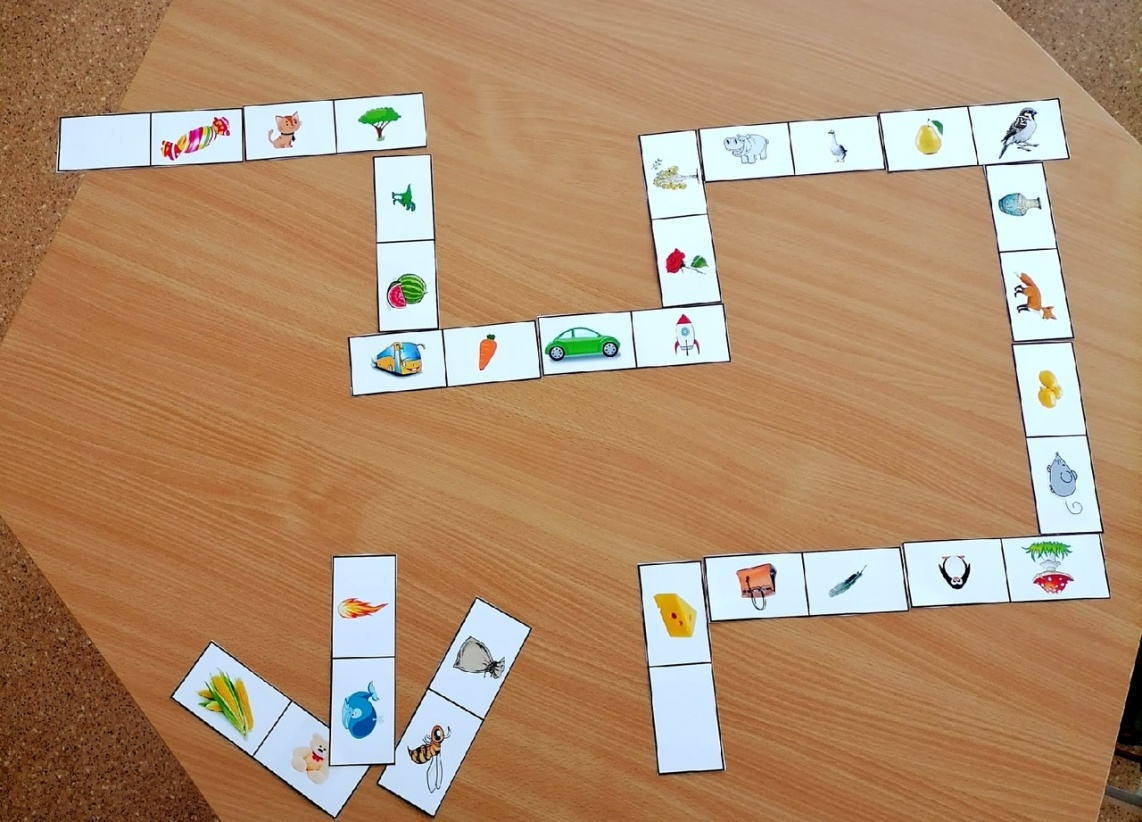 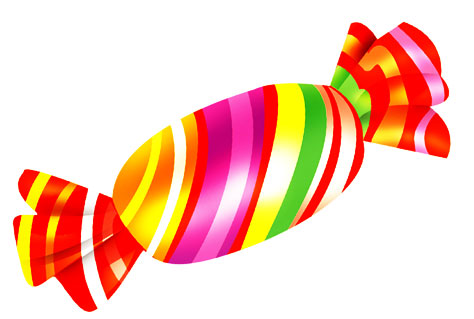 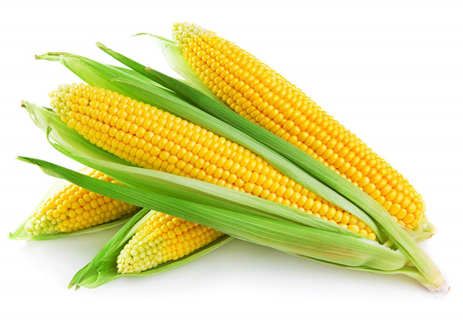 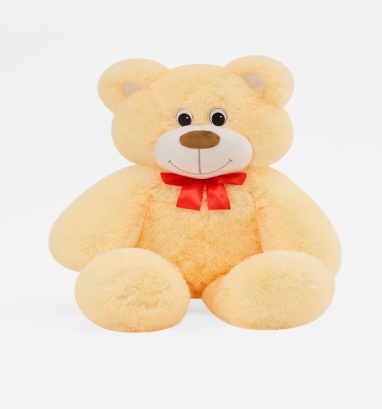 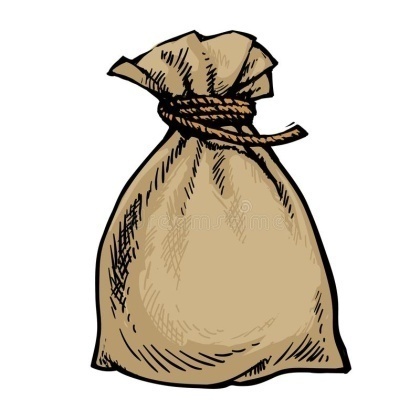 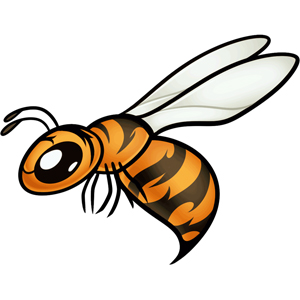 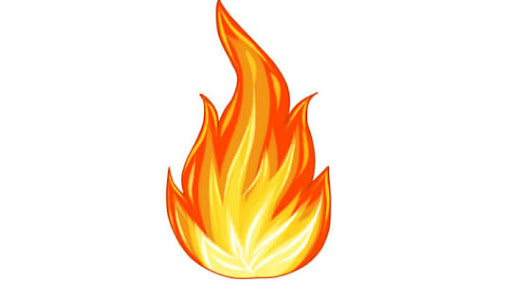 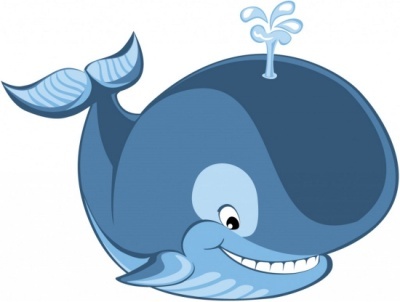 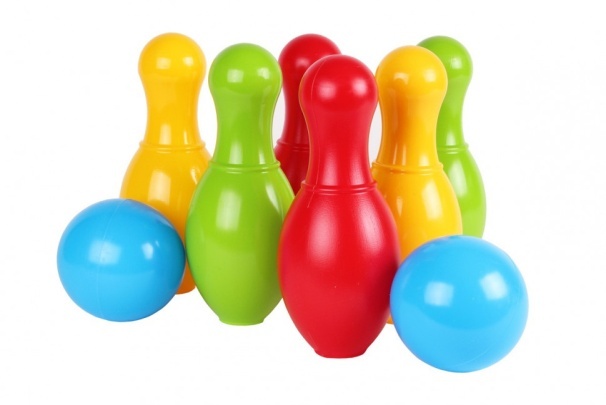 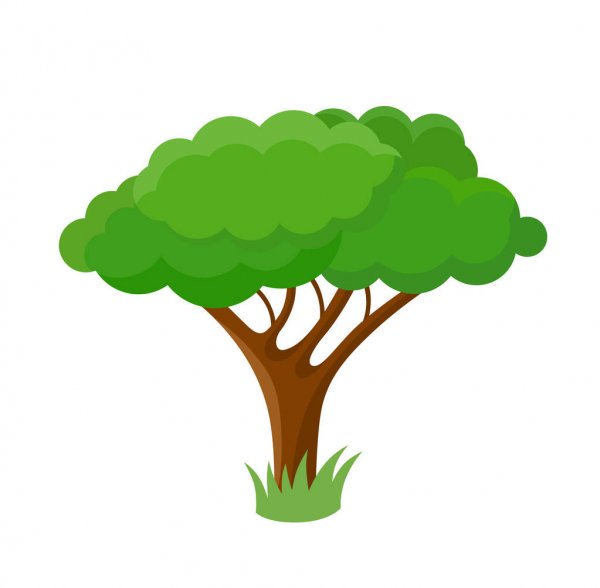 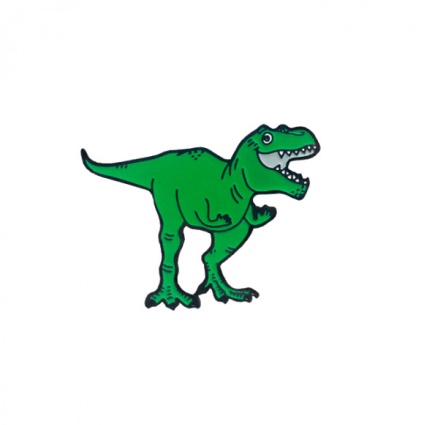 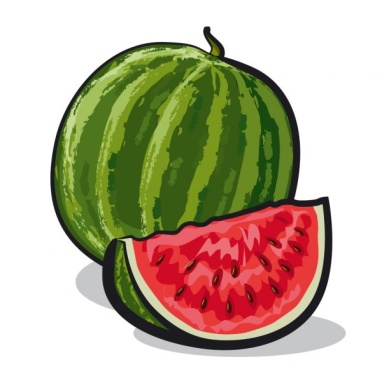 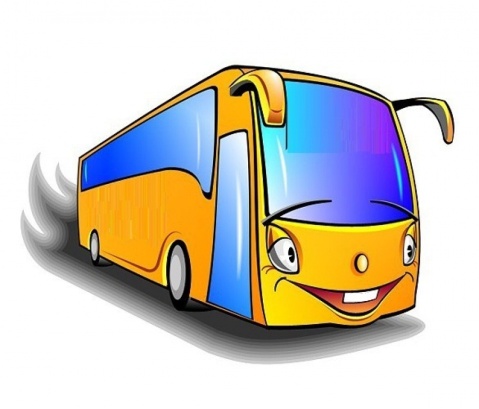 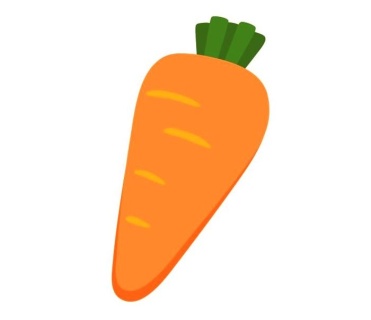 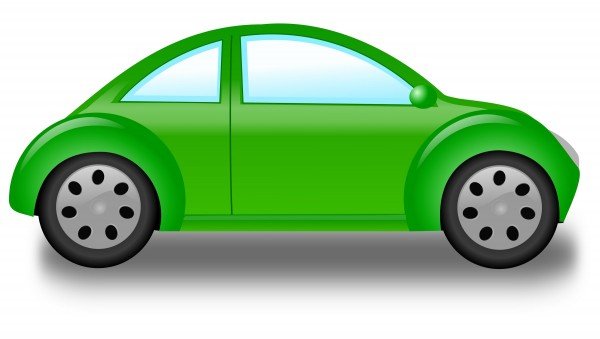 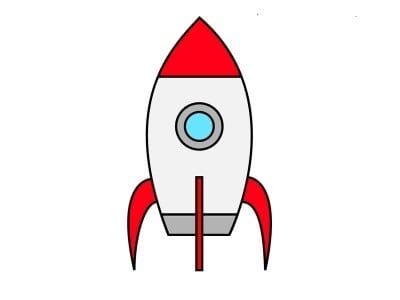 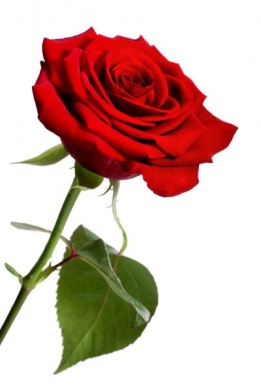 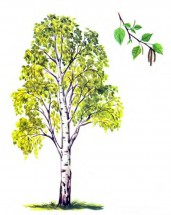 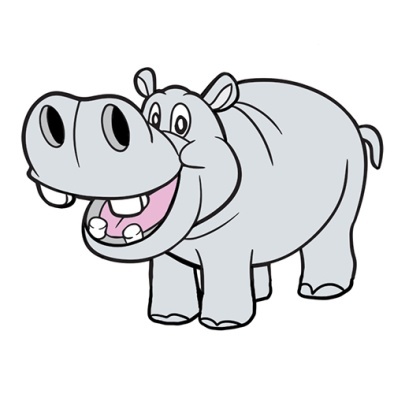 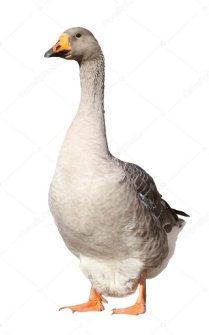 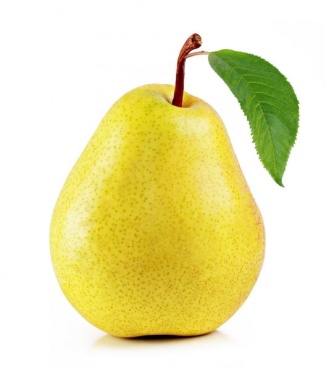 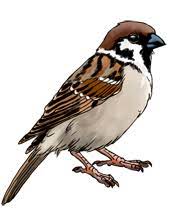 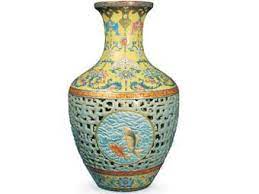 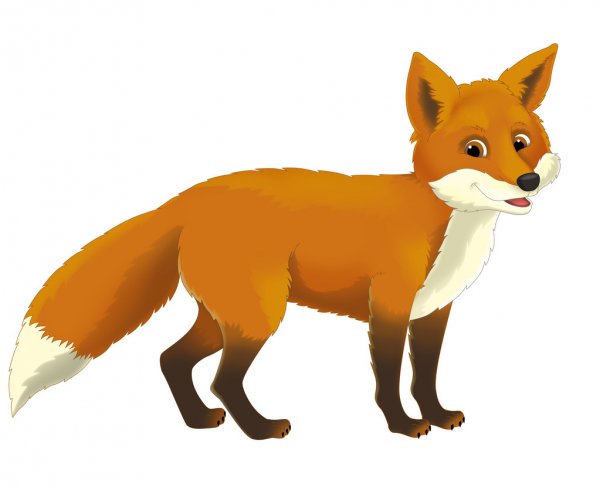 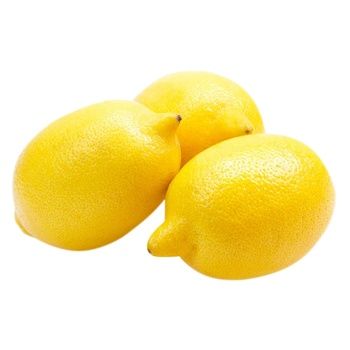 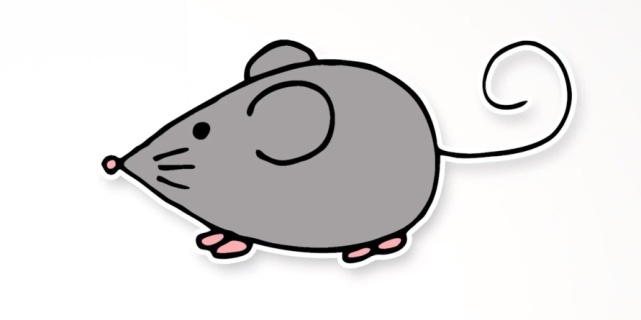 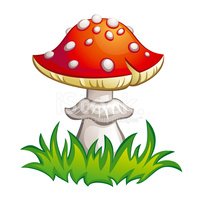 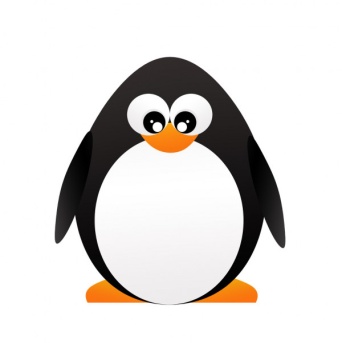 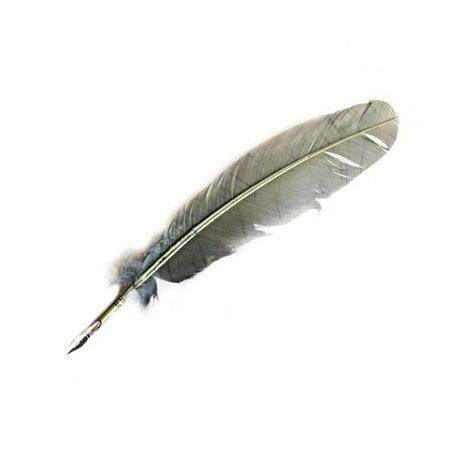 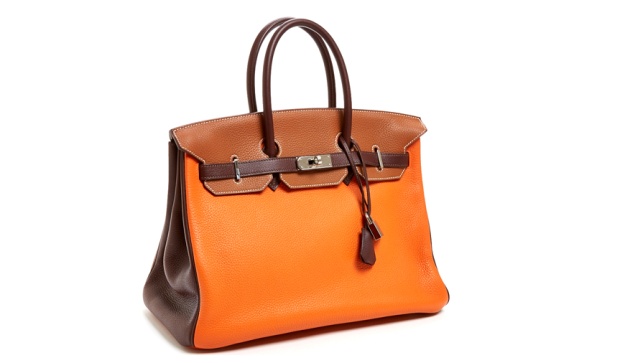 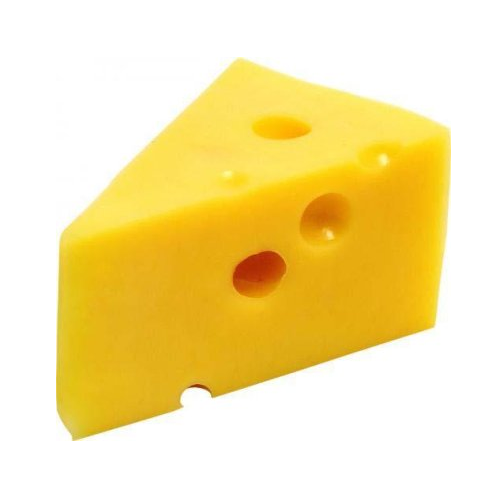 